ВисновкиМетою представленої роботи було проведення експертизи наявної і представленої територіальними та галузевими органами виконавчої влади соціально-економічної та проектно-технічної документації складових Національного проекту «Місто майбутнього».Експертизу проведено за наступними етапами:Аналіз територій – місць реалізації складових Національного проекту.Експрес-аналіз проектних пропозицій – складових Національного проекту.Аналіз відповідності складових Національного проекту та умов їх реалізації.У результаті виконання першого етапу:підготовлено загальну характеристику територій – місць реалізації складових Національного проекту «Місто майбутнього»: міста Київ, Генічеського району Херсонської області, міста Харків, регіону Східний Крим АРК;виявлено загальний стан соціально-економічного розвитку зазначених територій, сильні та слабкі сторони, проблемні зони та точки розвитку, що дозволяють реалізацію проектів на пропонованих територіях;виокремлено характерні узагальнені для складових Національного проекту «Місто майбутнього» фактори зовнішнього середовища, що матимуть позитивний або негативний вплив на успішність їх реалізації та проведено якісну оцінку їх значущості;проведено SWOT-аналіз умов реалізації складових Національного проекту, на основі якого обґрунтовано висновки щодо обмежень та можливостей їх реалізації, а також умови їх успішності відповідно до особливостей території;На другому етапі дослідження:надано узагальнену системну характеристику складових Національного проекту «Місто Майбутнього» за елементами: місія, стратегічна мета, конкретні цілі, очікувані результати, механізми реалізації;розроблено узагальнену структурно-логічну схему опису складових Національного проекту «Місто майбутнього»;розроблено структурно-логічні матриці проектних пропозицій з характеристикою ключових елементів: стратегічних і специфічних цілей, завдань, відповідних заходів; очікуваних ефектів і результатів з індикаторами їх перевірки; попередніх умов, необхідних передумов та ризиків.У результаті третього етапу:розроблено методику проведення аналізу відповідності складових Національного проекту «Місто майбутнього» та умов їх реалізації і відповідну критеріальну платформу, що містить критерії, показники та індикатори оцінювання;визначено рівень відповідності складових Національного проекту «Місто майбутнього» умовам, що обумовлюють особливості територій їх реалізації;розроблено систему бального оцінювання за кожним із запропонованих індикаторів критеріального апарату;проведено якісне оцінювання рівню відповідності складових Національного проекту «Місто майбутнього» та умов їх реалізації та визначено рейтинг проектних пропозицій.Рівень відповідності складових Національного проекту «Місто майбутнього» умовам, що обумовлюють особливості територій їх реалізації визначено за двома критеріями:доцільність реалізації проектної пропозиції як складової Національного проекту «Місто майбутнього;можливість реалізації проектної пропозиції як складової Національного проекту «Місто майбутнього».За першим критерієм проектні пропозиції «Київ-Сіті», «InterMedicalEcoCity», «Технополіс «П’ятихатки» та «Місто Кіммерік» отримали 2,5; 2,69; 1,98 та 2,61 балів відповідно.За другим критерієм проектні пропозиції «Київ-Сіті», «InterMedicalEcoCity», «Технополіс «П’ятихатки» та «Місто Кіммерік» отримали 2,33; 2,88; 1,5 та 2,88 балів відповідно.Загальна кількість балів проектних пропозицій «Київ-Сіті», «InterMedicalEcoCity», «Технополіс «П’ятихатки» та «Місто Кіммерік» становить 2,42; 2,78; 1,74 та 2,74 балів відповідно.Результати якісного оцінювання представлених проектних пропозицій (у балах) за зазначеними критеріями надано на рис. 1.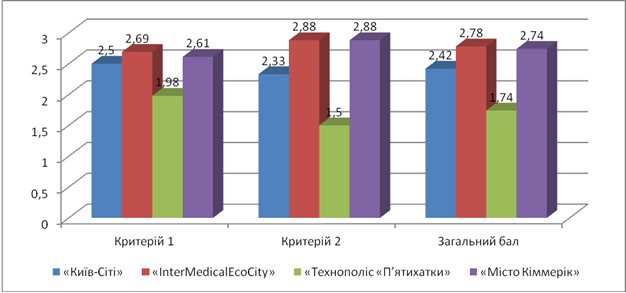 Рисунок 1 – Результати якісного оцінювання проектних пропозицій за критеріями доцільність та можливість і загальний балПорівняння проектних пропозицій за показниками та індикаторами, що відповідають критерію 1 та критерію 2, представлено в таблиці 1 та на рисунках 2, 3.Таблиця 1 – Результати оцінювання проектних пропозицій за критерієм 1 – доцільність реалізації проектної пропозиції як складової Національного проекту «Місто майбутнього»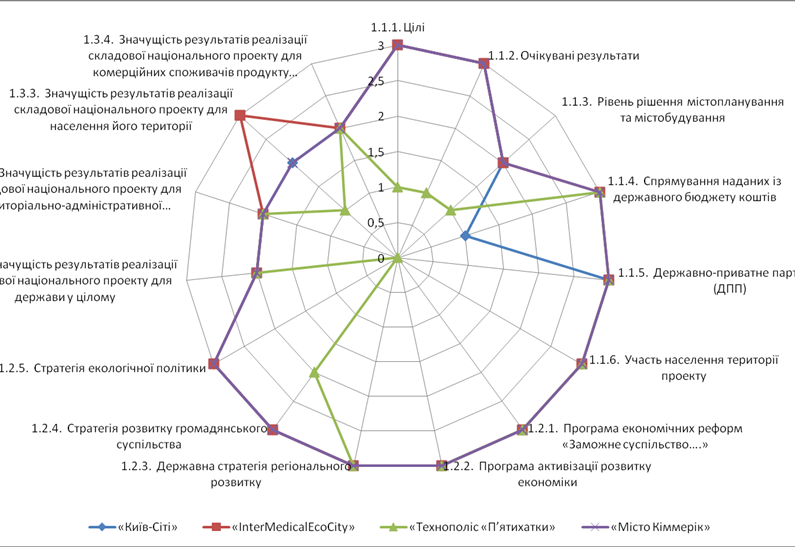 Рисунок 2 – Результати оцінювання проектних пропозицій за критерієм 1 – доцільність реалізації проектної пропозиції як складової Національного проекту «Місто майбутнього»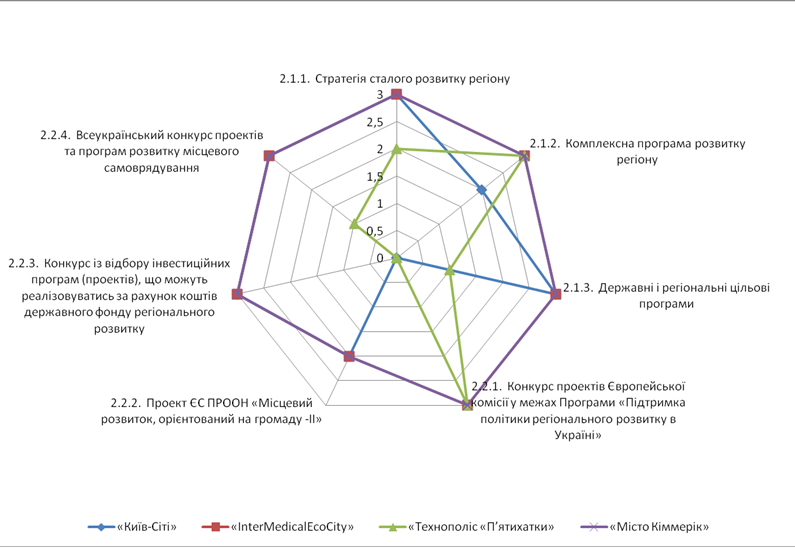 Рисунок 3 – Результати оцінювання проектних пропозицій за критерієм 1 – можливість реалізації проектної пропозиції як складової Національного проекту «Місто майбутнього»Таким чином, всі проектні пропозиції – «Київ-Сіті», «InterMedicalEcoCity», «Технополіс «П’ятихатки» та «Місто Кіммерік» – отримали бальну оцінку вище середнього рівня, що дозволяє дійти висновку про доцільність та можливість їх реалізації як складової Національного проекту «Місто майбутнього». Проте найбільш відповідає як номінації, так й умовам реалізації, що обумовлюються особливостями території, проектна пропозиція «InterMedicalEcoCity».ПоказникиІндикаториРезультати оцінюванняРезультати оцінюванняРезультати оцінюванняРезультати оцінюванняПоказникиІндикатори«Київ-Сіті»«InterMedicalEcoCity»«Технополіс «П’ятихатки»«Місто Кіммерік»Критерій 1. Доцільність реалізації проектної пропозиції як складової Національного проекту «Місто майбутньогоКритерій 1. Доцільність реалізації проектної пропозиції як складової Національного проекту «Місто майбутньогоКритерій 1. Доцільність реалізації проектної пропозиції як складової Національного проекту «Місто майбутньогоКритерій 1. Доцільність реалізації проектної пропозиції як складової Національного проекту «Місто майбутньогоКритерій 1. Доцільність реалізації проектної пропозиції як складової Національного проекту «Місто майбутньогоКритерій 1. Доцільність реалізації проектної пропозиції як складової Національного проекту «Місто майбутньогоВідповідність проекту номінаціїЦілі3313Відповідність проекту номінаціїОчікувані результати3313Відповідність проекту номінаціїРівень рішення містопланування та містобудування2212Відповідність проекту номінаціїСпрямування наданих із державного бюджету коштів1333Відповідність проекту номінаціїДержавно-приватне партнерство (ДПП)3333Відповідність проекту номінаціїУчасть населення території проекту3333Відповідність цілей складової національного проекту напрямам розвитку, що затверджені програмними та стратегічними документами розвитку держави на період до 2015 рокуПрограма економічних реформ «Заможне суспільство….»3333Відповідність цілей складової національного проекту напрямам розвитку, що затверджені програмними та стратегічними документами розвитку держави на період до 2015 рокуПрограма активізації розвитку економіки3333Відповідність цілей складової національного проекту напрямам розвитку, що затверджені програмними та стратегічними документами розвитку держави на період до 2015 рокуДержавна стратегія регіонального розвитку3333Відповідність цілей складової національного проекту напрямам розвитку, що затверджені програмними та стратегічними документами розвитку держави на період до 2015 рокуСтратегія розвитку громадянського суспільства3323Відповідність цілей складової національного проекту напрямам розвитку, що затверджені програмними та стратегічними документами розвитку держави на період до 2015 рокуСтратегія екологічної політики3303Значущість результатів реалізації складової національного проектуЗначущість результатів реалізації складової національного проекту для держави у цілому2222Значущість результатів реалізації складової національного проектуЗначущість результатів реалізації складової національного проекту для територіально-адміністративної одиниці, в якої планується реалізація складової2222Значущість результатів реалізації складової національного проектуЗначущість результатів реалізації складової національного проекту для населення його території2312Значущість результатів реалізації складової національного проектуЗначущість результатів реалізації складової національного проекту для комерційних споживачів продукту проекту2222Критерій 2. Можливість реалізації проектної пропозиції як складової Національного проекту «Місто майбутнього»Критерій 2. Можливість реалізації проектної пропозиції як складової Національного проекту «Місто майбутнього»Критерій 2. Можливість реалізації проектної пропозиції як складової Національного проекту «Місто майбутнього»Критерій 2. Можливість реалізації проектної пропозиції як складової Національного проекту «Місто майбутнього»Критерій 2. Можливість реалізації проектної пропозиції як складової Національного проекту «Місто майбутнього»Критерій 2. Можливість реалізації проектної пропозиції як складової Національного проекту «Місто майбутнього»Відповідність цілей складової національного проекту напрямам розвитку, що встановлені стратегічними та програмними документами щодо сталого розвитку територійСтратегія сталого розвитку регіону 3323Відповідність цілей складової національного проекту напрямам розвитку, що встановлені стратегічними та програмними документами щодо сталого розвитку територійКомплексна програма розвитку регіону2333Відповідність цілей складової національного проекту напрямам розвитку, що встановлені стратегічними та програмними документами щодо сталого розвитку територійДержавні і регіональні цільові програми3313Відповідність цілей проекту стратегічно важливим інвестиційним проектамКонкурс проектів Європейської комісії у межах Програми «Підтримка політики регіонального розвитку в Україні»0333Відповідність цілей проекту стратегічно важливим інвестиційним проектамПроект ЄС ПРООН «Місцевий розвиток, орієнтований на громаду -ІІ»2202Відповідність цілей проекту стратегічно важливим інвестиційним проектамКонкурс із відбору інвестиційних програм (проектів), що можуть реалізовуватись за рахунок коштів державного фонду регіонального розвитку3303Відповідність цілей проекту стратегічно важливим інвестиційним проектамВсеукраїнський конкурс проектів та програм розвитку місцевого самоврядування3313